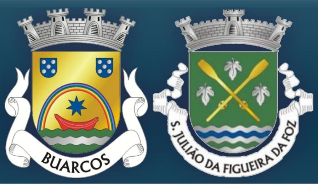 FREGUESIA DE BUARCOS E SÃO JULIÃOFEIRA DE VELHARIASFICHA DE INSCRIÇÃONOME_________________________________________________________________MORADA ______________________________________________________________CODIGO POSTAL_____-_____ LOCALIDADE ___________________________________CONCELHO_________________________ DISTRITO____________________________TELEF/TELEMOVEL ______________________________________________________EMAIL_________________________________________________________________CARTÃO CIDADÃO/BI Nº___________________________________________________NÚMERO DE IDENTIFICAÇÃO FISCAL _________________________________________TAMANHO DA BANCA __________________________PRODUTOS A EXPOR_______________________________________________________________________DATA______/______/______ASSINATURA 